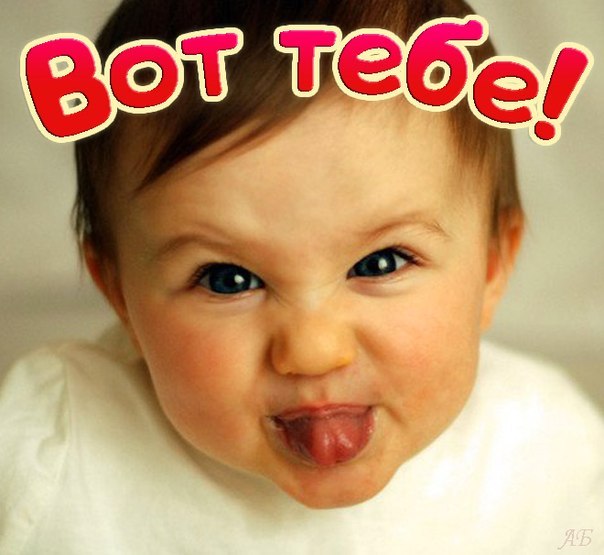 Обобщенный перечень основных ошибок в воспитательной деятельности родителейТипичные ошибки родителей при воспитании детейнедостаточное представление о целях, задачах, формах и методах воспитания;отсутствие у родителей единых требований и четкой линии в методах воспитания (что встречается особенно часто);слепая, чрезмерная, неразумная любовь к ребенку. Буаст: "Не делайте из ребенка кумира: когда он вырастет, то потребует жертв";неоправданная идеализация ребенка (мой самый…);чрезмерная строгость, грубость, авторитарность, физические наказания. Павел Наторн сказал: "Если вы не хотите, чтобы ребенок боялся стыда и наказаний, не приучайте его к ним". При крайней необходимости наказания нужно учитывать реакцию детей: "ремнем по попе - наказание, а рукой по лицу - оскорбление, способное вызвать лишь цепную реакцию в виде озлобления". Мудрые говорили: "Не злите ребенка: кто пожелает бить, будучи ребенком, тот захочет убить, будучи взрослым";нетребовательность в отношении детей (попустительство). Ян Амос Каменский: "Кто будет расти без дисциплины, состарится без добродетели";перекладывание на других своих забот о воспитании ребенка (детсад, школа, милиция…);отсутствие такта в отношении с ребенком, не надо оттачивать свое остроумие на ребенке, порочить его в собственных глазах, а тем более - в глазах окружающих;неумеренное удовлетворение материальных запросов детей;отсутствие должного, но уважительного контроля за ребенком, его досугом, кругом знакомств, интересов;попытка создать ребенку тепличные условия;ссоры родителей при детях (тем более скандалы и драки).материал предоставлен: Зайцева Л.Л. психолог агентства развития семейных форм устройства несовершеннолетних.Маковецкая Г.А., Гусарова Г.И., Стуколова Т.И. Социальная педиатрия. Самара, 1998.. Маковецкая Г.А., Гусарова Г.И., Стуколова Т.И. Социальные аспекты в педиатрии. М., 2002.